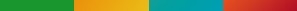 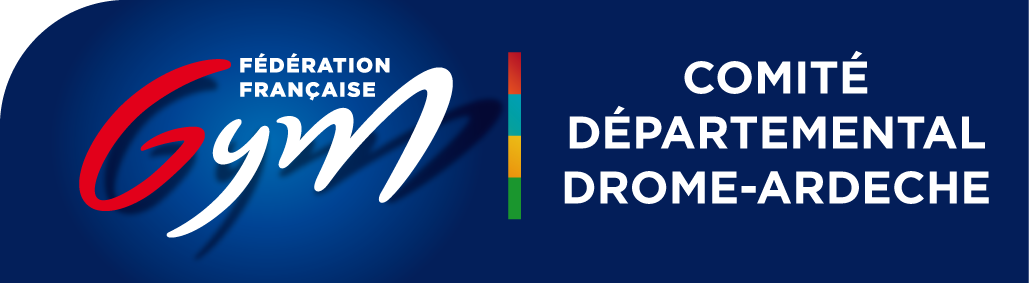 CompétitionsCompétitionsCompétitionsGR individuels13 octobreBourg de PéageTeamgym départemental – tumbling – challenge freestyle gym12 janvierSaint VallierGAM GAF Individuels + équipes GAM performance et Fédéral A+Parcours départemental GAM GAF25-26 janvierRomans sur IsèreGR ensembles nationaux, trophée fédéral et trophée régional09 févrierSaint Marcel d’ArdècheGAF équipes performance et      Fédéral A / A115-16 févrierBourg de PéageGR Coupe Formation15 marsIsèreCoupe Drôme ArdècheGAM GAF Fédéral B et poussines équipes performance21-22 marsSaint VallierGrand Prix Drôme Ardèche30-31 maiPortes les ValenceFormations Formations Formations Formations Juge 1 GAF28 septembre, 19, 26 octobre, 09, 23 novembreMaison des Bénévoles du Sport à ValenceInscription via intéragym formationGAF Programme dép.Maison des Bénévoles du Sport à ValenceInscription via intéragym formationJuge 1 GR06, 13 octobre et 03, 24 novembreMaison des Bénévoles du Sport à ValenceInscription via intéragym formationJuge 1 GAM06, 20 octobre et 10, 17, 20 novembreMaison des Bénévoles du Sport à ValenceInscription via intéragym formationEntraineur GAF23 octobre, 11 novembre, 26 févrierA définirInscriptionEntraineur GAM20 octobre A définirInscriptionEntraineur GR03 novembreA définirInscriptionStages perfectionnementStages perfectionnementStages perfectionnementStages perfectionnementStages perfectionnementStages perfectionnementGAFCPD10h-16h21 septembreSaint VallierInscriptionGAFCPD10h-16h26 octobreAnnonayInscriptionAnimationsAnimationsAnimationsAnimationsAnimation access gymAnimation petite enfance16 février Bourg de PéageInscriptionGym Vacances